Supplementary Material
Nitrogen-modified nanoporous activated carbon from eucalyptus leaves for ultrasound-assisted removal of basic dyes using derivative spectrophotometric methodAISAN KHALIGH 1*, HASSAN ZAVVAR MOUSAVI1, ALIMORAD RASHIDI2 and HAMID SHIRKHANLOO31 Department of Chemistry, Semnan University, Semnan 35131-1911, Iran.2 Nanotechnology Research Center, Research Institute of Petroleum Industry (RIPI), West Entrance Blvd., Olympic Village, Tehran 14857-33111, Iran.3 Research Institute of Petroleum Industry (RIPI), West Entrance Blvd., Olympic Village, Tehran 14857-33111, Iran*Corresponding author: A. Khaligh; Tel: +98 23 3366194; Fax: +98 23 3354110. E-mail address: akhalighv@gmail.com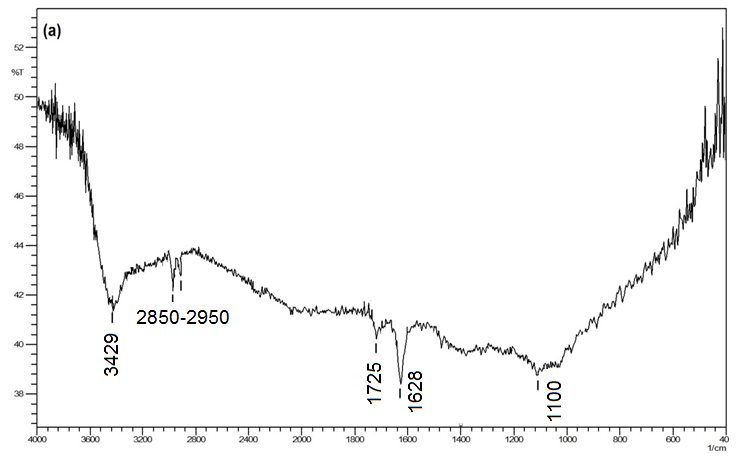 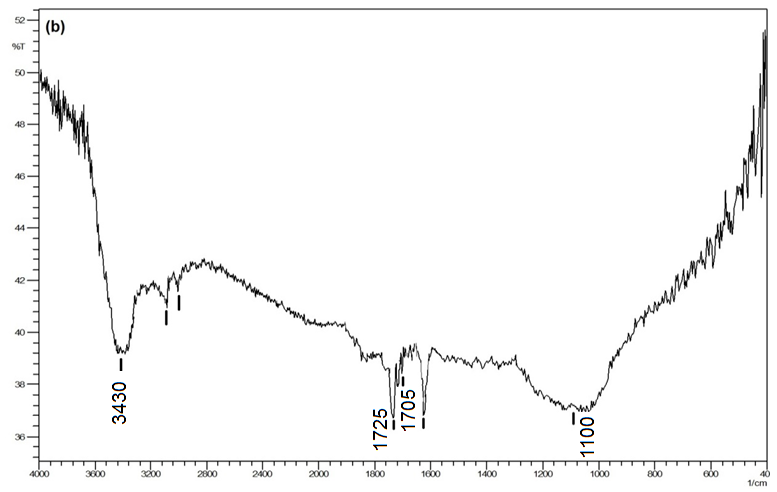 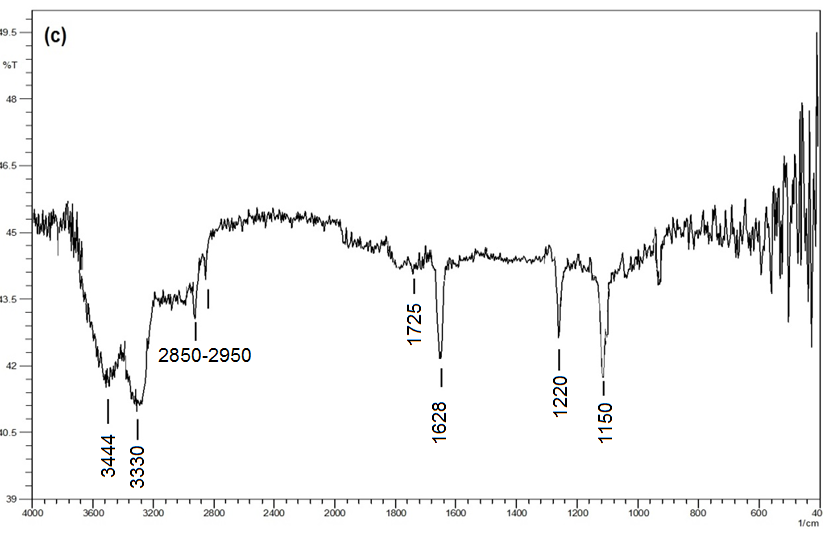 Fig. S-1. FTIR spectra of (a) nanoporous AC, (b) oxidized AC and (c) nitrogen-modified AC.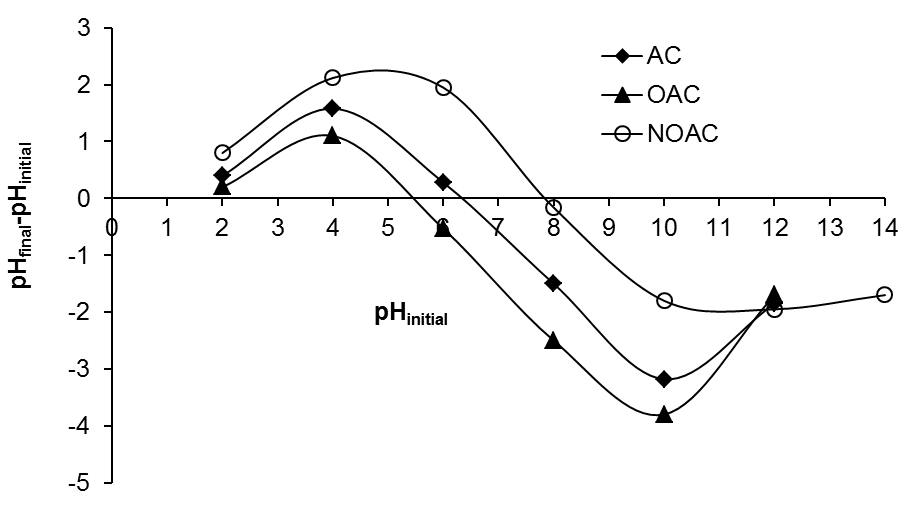 Fig. S-2. Final pH versus initial pH plots for pristine, oxidized and nitrogen modified AC samples. 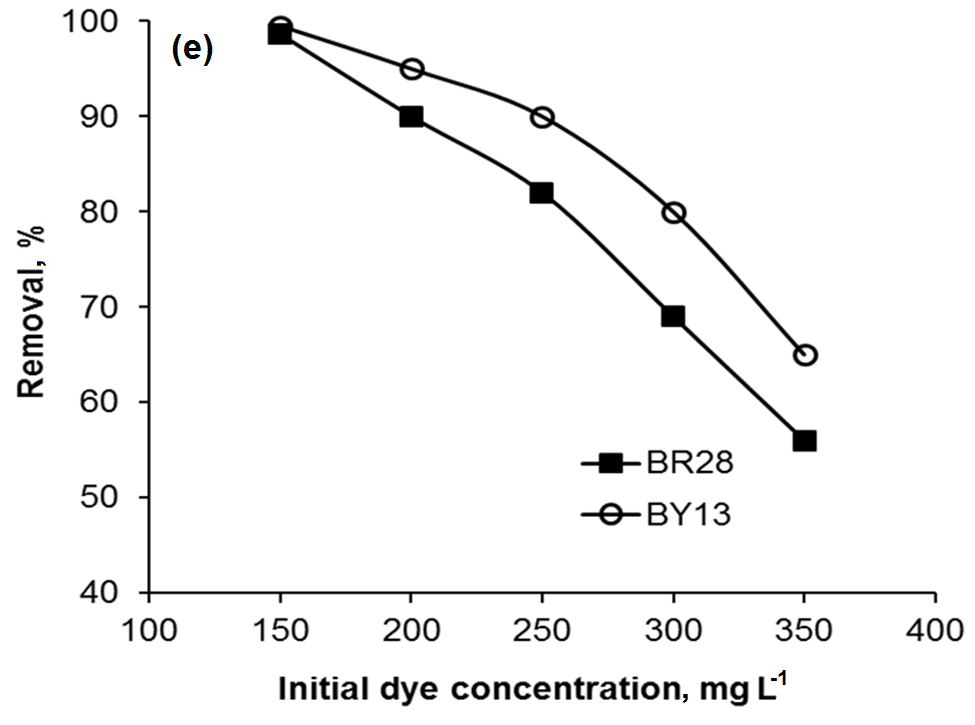 Fig. S-3. Effect of initial dye concentration on the adsorption of BY13 and BR46 dyes onto NOAC (Conditions: 100 mL of 150 mg L-1 dyes solution, pH=9, m=30 mg, t= 8 min, T=25 ºC).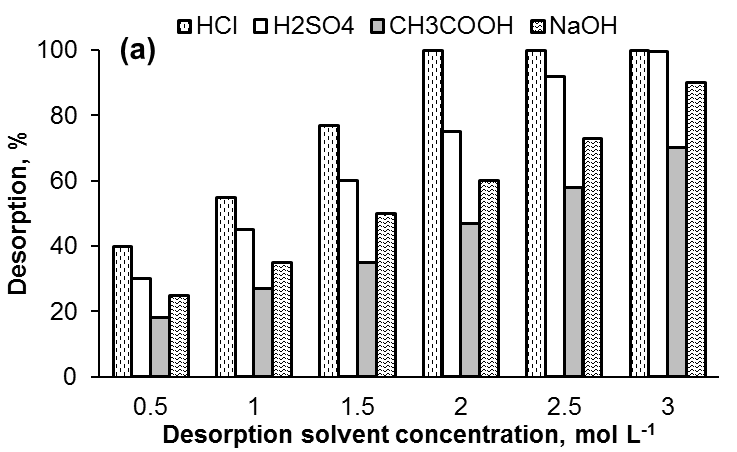 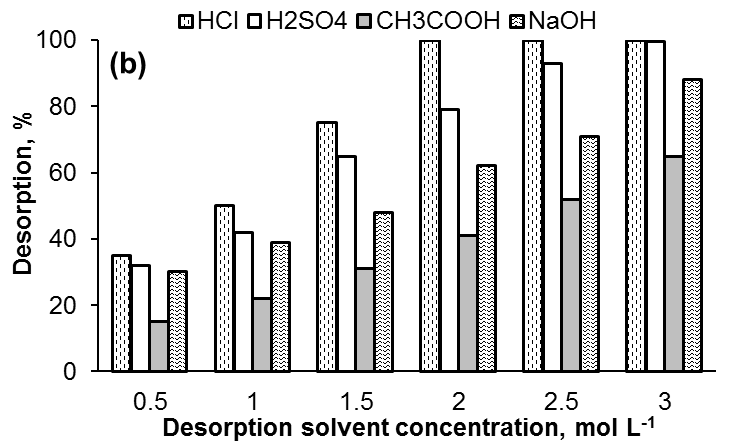 Fig. S-4. Effect of solvent type and concentration on the desorption of (a) BY13 and (b) BR46 dyes from loaded NAC (desorption solvent volume 100 mL, spent NOAC 30 mg, t=8 min, T=25 ºC).TABLE S-1. Chemical structure and properties of basic dyes used in this study.TABLE S-2. Initial dye concentrations in single and binary systems.TABLE S-III. Determination of percentage recovery and error values for BR46 and BY13 in binary mixture by zero and first order derivative spectra methods.TABLE S-IV. RL values for BY13 and BR46 dyes in single and binary solutions. Chemical structureCommercial nameC. I. numberλmaxMolecular weigth, g mol-1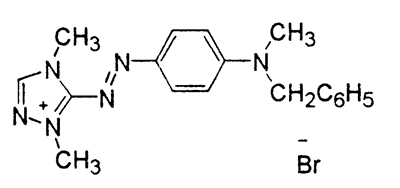 Basic Red 46110825530401.3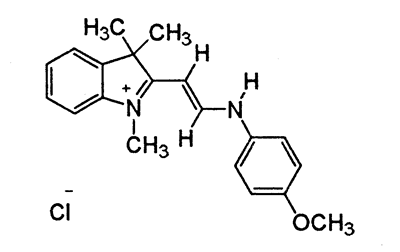 Basic Yellow 1348056411342.86Single systemSingle systemBinary System (1)Binary System (1)Binary System (2)Binary System (2)C0, BR46 /mg L-1C0, BY13 /mg L-1C0, BR46 /mg L-1C0, BY13 /mg L-1C0, BR46 /mg L-1C0, BY13 /mg L-1200-400200-400150-350150150150-350150-350150-350Error, %Error, %Recovery, %Recovery, %Cm / mg L-1Cm / mg L-1Ct / mg L-1Ct / mg L-1CBRCBYCBRCBYCBRCBYCBRCBY+1.20-3.40101.2096.605.064.8355+2.5-2.75102.5097.258.207.7888-3.50+2.0096.50102.009.6510.201010-2.00-1.2098.00101.2014.7015.181515-3.33-4.2296.6795.7817.4017.241818+1.90+1.25101.90101.2520.3820.252020C0 / mg L-1RL   of BY13RL   of BY13RL   of BR46RL   of BR46C0 / mg L-1SingleBinarySingleBinary150-----0.020-----0.0202000.0260.0150.0260.0142500.0210.0120.0200.0113000.0180.0100.0170.0093500.0150.0080.0150.0084000.013-----0.013-----